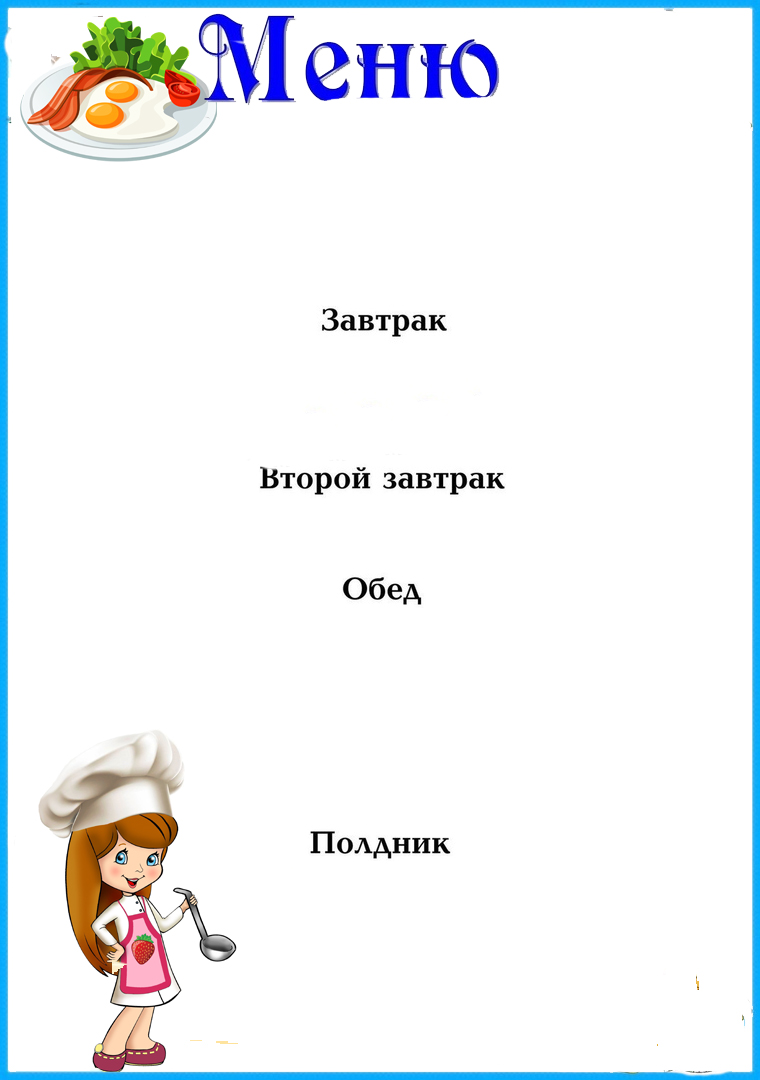 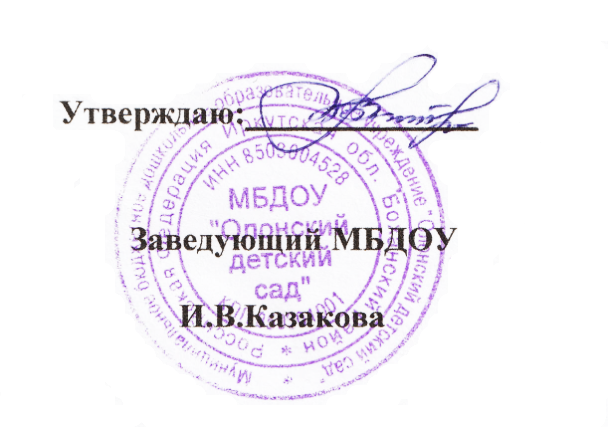     На «22»  апреля    2024г.                                     	            НаименованиеблюдаВыход(гр.)Пищеваяэнергет.ценность(ккал)на 1 порциюБЖУСуп молочный вермишелевый2002017,126,9229,7Чай с сахаром20040,20,040,019,91Хлеб пшеничный3071,42,40,314,7Суп гречневый с курицей200254,2111,913,322,6Макаронные изделия100202,055,544,235,3Соус томатный с овощами с курицей80202,0713,114,94,11Хлеб пшеничный5011940,524,5Компот из сухофруктов20080,520,24023,0Пирожок с картофелем100466,827,5723,959,2Чай с сахаром20040,20,040,019,91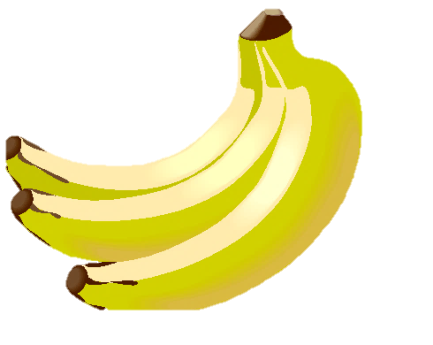                                                          Стоимость дня:			                                                    115 руб. 13 коп.                                                         Стоимость дня:			                                                    115 руб. 13 коп.                                                         Стоимость дня:			                                                    115 руб. 13 коп.                                                         Стоимость дня:			                                                    115 руб. 13 коп.                                                         Стоимость дня:			                                                    115 руб. 13 коп.                                                         Стоимость дня:			                                                    115 руб. 13 коп.